CALCIO A CINQUESOMMARIOSOMMARIO	1COMUNICAZIONI DELLA F.I.G.C.	1COMUNICAZIONI DELLA L.N.D.	1COMUNICAZIONI DELLA DIVISIONE CALCIO A CINQUE	1COMUNICAZIONI DEL COMITATO REGIONALE MARCHE	1COMUNICAZIONI DELLA F.I.G.C.COMUNICAZIONI DELLA L.N.D.COMUNICAZIONI DELLA DIVISIONE CALCIO A CINQUECOMUNICAZIONI DEL COMITATO REGIONALE MARCHEPer tutte le comunicazioni con la Segreteria del Calcio a Cinque - richieste di variazione gara comprese - è attiva la casella e-mail c5marche@lnd.it; si raccomandano le Società di utilizzare la casella e-mail comunicata all'atto dell'iscrizione per ogni tipo di comunicazione verso il Comitato Regionale Marche. SPOSTAMENTO GARENon saranno rinviate gare a data da destinarsi. Tutte le variazioni che non rispettano la consecutio temporum data dal calendario ufficiale non saranno prese in considerazione (es. non può essere accordato lo spostamento della quarta giornata di campionato prima della terza o dopo la quinta).Le variazione dovranno pervenire alla Segreteria del Calcio a Cinque esclusivamente tramite mail (c5marche@lnd.it) con tutta la documentazione necessaria, compreso l’assenso della squadra avversaria, inderogabilmente  entro le ore 23:59 del martedì antecedente la gara o entro le 72 ore in caso di turno infrasettimanale.Per il cambio del campo di giuoco e la variazione di inizio gara che non supera i 30 minuti non è necessaria la dichiarazione di consenso della squadra avversaria.MODALITA’ AGGIORNATE DI RINVIO E RECUPERO GARE RINVIATE CAUSA COVID-19 IN VIGORE DAL 4 APRILE 2022Visto il termine dello stato di emergenza e tenuto conto dell’approssimarsi della fine dei campionati, le disposizioni in merito al rinvio delle gare causa Covid-19 e alle relative modalità di recupero DAL 4 APRILE 2022 cambiano come di seguito riportato:RINVIO GARE:Per rinviare una gara debbono risultare positivi un numero di calciatori presenti nel gruppo squadra superiore a 2 o 2 portieri.RECUPERO GARE:I recuperi saranno programmati alla prima data utile.CALENDARIO PLAY-OFF CAMPIONATI PROVINCIALI CALCIO A CINQUE SERIE DA seguito delle modifiche al calendario per il contenimento dell’emergenza da Covid-19, si pubblicano di seguito le date aggiornate dei Play-Off per i Campionati Provinciali Calcio a Cinque Serie D:PLAY  OFFVENERDI’ 3 GIUGNO 2022		PRIMA GARA PLAY OFF    VENERDI’ 10 GIUGNO 2022	SECONDA GARA PLAY OFF    In caso di eventuali spareggiMARTEDI’ 31 MAGGIO 2022	SPAREGGIO    VENERDI’ 3 GIUGNO 2022		PRIMA GARA PLAY OFF    VENERDI’ 10 GIUGNO 2022	SECONDA GARA PLAY OFF    “FUTSAL DAY 5/5” – MAGGIO 2022Il Settore Giovanile e Scolastico Nazionale in collaborazione con la Divisione Calcio a 5 organizza in tutte le regioni la giornata del FUTSAL DAY. Una giornata dedicata alle categorie di base del Calcio a 5 in particolare Primi Calci, Pulcini e/o Esordienti delle società di Calcio a 5.Il Coordinamento Federale Regionale Marche FIGC/SGS in collaborazione con la Delegazione Regionale Calcio a 5 organizza l’evento presso l’impianto sportivo all’aperto in erba sintetica di Mondolfo (PU) dalle ore 16.00 alle ore 18.00 del 7 maggio 2022.Si allega al presente C.U. la locandina dell’evento.NOTIZIE SU ATTIVITA’ AGONISTICACALCIO A CINQUE SERIE C1SPAREGGIO PER IL TREDICESIMO POSTOVisto il parimerito al tredicesimo posto nella classifica finale del Campionato Regionale Calcio a Cinque Serie C1 tra Castelbellino Calcio a 5 e Grottaccia 2005, ai sensi dell’art. 51 comma 6 delle N.O.I.F. si rende necessario lo spareggio per determinare la squadra che retrocederà direttamente al Campionato Regionale Calcio a Cinque Serie C2.La gara di spareggio sarà disputata come di seguito riportato:CASTELBELLINO CALCIO A 5 – GROTTACCIA 2005Mercoledì 4 Maggio 2022, ore 21:30Palasport “Martarelli” di CASTELBELLINO, Via Walter TobagiAl termine dei tempi regolamentari, in caso di parità, si disputeranno due tempi supplementari di 5 minuti ciascuno. Se anche al termine dei tempi supplementari si verificasse la situazione di parità si procederà all’effettuazione dei tiri di rigore secondo le modalità previste dalle vigenti norme federali.PLAY OFFL’individuazione delle squadre seconde classificate avviene con le seguenti modalità e secondo la seguente formula:la squadra seconda classificata disputa sul proprio terreno di gioco una gara di sola andata con la squadra quinta classificata; se il distacco fra la seconda e la quinta classificata è pari o superiore a 10 punti l’incontro di play off non verrà disputato e la società 2^ classificata passerà al turno successivo. In caso di effettuazione della gara, qualora al termine dei tempi regolamentari dovesse persistere il risultato di parità verranno disputati 2 tempi supplementari; persistendo ulteriore parità risulterà vincente la squadra che gioca in casa o che deve ritenersi tale; PIETRALACROCE 73 – MONTELUPONE CALCIO A 5	Venerdì 06/05/2022 ore 21:30la squadra terza classificata disputa sul proprio terreno di gioco una gara di solo andata con la squadra quarta classificata; se il distacco fra la terza e la quarta classificata è pari o superiore a 10 punti l’incontro di play off non verrà disputato e la società 3^ classificata passerà al turno successivo. In caso di effettuazione della gara, qualora al termine dei tempi regolamentari dovesse persistere il risultato di parità verranno disputati 2 tempi supplementari; persistendo ulteriore parità risulterà vincente la squadra che gioca in casa, o che deve ritenersi tale;CERRETO D’ESI C5 A.S.D. – DINAMIS 1990		Sabato 07/05/2022 ore 15:00le squadre vincenti le gare di cui ai punti a) e b) disputano un’unica gara, in campo della squadra in migliore posizione di classifica al termine del campionato, a conclusione della quale, in caso di parità, verranno disputati due tempi supplementari; persistendo ulteriore parità risulterà vincente la squadra che gioca in casa o che deve ritenersi tale. La squadra vincente l’incontro unico di cui al punto c) si intende classificata al 2° posto del girone ed acquisisce il diritto sportivo alla partecipazione alla fase nazionale spareggi-promozione. Il calendario delle Semfinali Play-off è consultabile nel Programma gare pubblicato all’apposito paragrafo nel presente Comunicato Ufficiale.PLAY OUTla squadra decima classificata disputa sul proprio terreno di gioco una gara di sola andata con la squadra tredicesima classificata; se il distacco fra la decima e la tredicesima classificata è pari o superiore a 10 punti l’incontro di play out non verrà disputato e la società tredicesima classificata retrocederà direttamente. In caso di effettuazione della gara, qualora al termine dei tempi regolamentari dovesse persistere il risultato di parità verranno disputati 2 tempi supplementari; persistendo ulteriore parità risulterà vincente la squadra che gioca in casa o che deve ritenersi tale. PIANACCIO QUALIFICATO ALLA FINALE PLAY-OUT PER EFFETTO DEL DISTACCO PARI O SUPERIORE AI 10 PUNTI DALLA TREDICESIMA CLASSIFICATAla squadra undicesima classificata disputa sul proprio terreno di gioco una gara di sola andata con la squadra dodicesima classificata; se il distacco fra la undicesima e la dodicesima classificata è pari o superiore a 10 punti l’incontro di play out non verrà disputato e la società dodicesima classificata retrocederà direttamente. In caso di effettuazione della gara, qualora al termine dei tempi regolamentari dovesse persistere il risultato di parità verranno disputati 2 tempi supplementari; persistendo ulteriore parità risulterà vincente la squadra che gioca in casa o che deve ritenersi tale. NUOVA JUVENTINA FFC – OLYMPIA FANO C5		Venerdì 06/05/2022 ore 22:00le squadre vincenti le gare di cui ai punti a) e b) disputano un’unica gara, in campo della squadra in migliore posizione di classifica al termine del campionato, a conclusione della quale, in caso di parità, verranno disputati due tempi supplementari; persistendo ulteriore parità risulterà vincente la squadra che gioca in casa o che deve ritenersi tale. Le squadre che risultano perdenti nelle gare di cui al punto a) b) e c) vengono classificate all’undicesimo, dodicesimo e tredicesimo posto e retrocedono al campionato inferiore.RISULTATIRISULTATI UFFICIALI GARE DEL 29/04/2022Si trascrivono qui di seguito i risultati ufficiali delle gare disputateGIUDICE SPORTIVOIl Sostituto Giudice Sportivo Federica Sorrentino, nella seduta del 02/05/2022 ha adottato le decisioni che di seguito integralmente si riportano:GARE DEL 29/ 4/2022 PROVVEDIMENTI DISCIPLINARI In base alle risultanze degli atti ufficiali sono state deliberate le seguenti sanzioni disciplinari. DIRIGENTI AMMONIZIONE (I INFR) CALCIATORI ESPULSI SQUALIFICA PER DUE GARE EFFETTIVE CALCIATORI NON ESPULSI SQUALIFICA PER UNA GARA EFFETTIVA PER RECIDIVITA' IN AMMONIZIONE (V INFR) AMMONIZIONE CON DIFFIDA (IV INFR) AMMONIZIONE (VIII INFR) AMMONIZIONE (VII INFR) AMMONIZIONE (III INFR) AMMONIZIONE (II INFR) F.to IL SOSTITUTO GIUDICE SPORTIVO       						   	                Federica SorrentinoCLASSIFICAGIRONE ASTRALCIO CLASSIFICA AVULSA*==================================================================================================================================*I     Societa'                        I PN ! GC ! VI ! PE ! NL ! G.F! G.S! DIF I PN ! GI ! VI ! PE ! NL ! G.F! G.S!  DIF!          !*----------------------------------------------------------------------------------------------------------------------------------*I                                     I    !    !    !    !    !    !    !     I    !    !    !    !    !    !    !     !          I!  2  A.S.D.PIETRALACROCE 73          I 51 ! 26 ! 16 !  7 !  3 !104 ! 82 ! 22  I  6 !  2 !  2 !    !    !  7 !  3 !  4  !          II                                     I    !    !    !    !    !    !    !     I    !    !    !    !    !    !    !     !          I!  3  A.P.D.CERRETO D ESI C5 A.S.D.   I 51 ! 26 ! 16 !  7 !  3 !125 ! 77 ! 48  I    !  2 !    !  2 !    !  3 !  7 !  4- !          II                                     I    !    !    !    !    !    !    !     I    !    !    !    !    !    !    !     !          I*----------------------------------------------------------------------------------------------------------------------------------*PROGRAMMA GARESPAREGGIO - 1 GiornataPLAY-OFF SF - 1 GiornataPLAY-OUT SF - 1 GiornataCALCIO A CINQUE SERIE C2TRIANGOLARE PROMOZIONE SECONDE CLASSIFICATEA seguito delle gare di finale Play-Off, le seguenti squadre hanno acquisito il diritto sportivo alla partecipazione alla fase spareggi-promozione:SECONDA CLASSIFICATA GIRONE “A”	ACLI VILLA MUSONE	SECONDA CLASSIFICATA GIRONE “B”	NUOVA OTTRANO 98	SECONDA CLASSIFICATA GIRONE “C”	ROCCAFLUVIONE	Effettuato il sorteggio in videoconferenza in data 02/05/2022 si stabilisce di seguito il calendario del triangolare valevole per la promozione al Campionato Regionale Calcio a Cinque Serie C1:- I^ giornata	VENERDI’ 6 MAGGIO 2022 ore 21:30ROCCAFLUVIONE – ACLI VILLA MUSONE						 Riposa: NUOVA OTTRANO 98- II^ giornata	VENERDI’ 13 MAGGIO 2022Nella seconda giornata riposerà la squadra che ha vinto la prima gara o, in caso di pareggio, quella che ha disputato la prima gara in trasferta;- III^ giornata	VENERDI’ 20 MAGGIO 2022		Nella terza giornata si svolgerà la gara che vedrà impegnate le due squadre che non si 	sono incontrate e giocherà in casa quella che ha disputato la precedente gara in 	trasferta.N.B.: nel triangolare per la promozione saranno mantenuti l’orario e il campo di giuoco dove la squadra ospitante ha disputato la regular season.Il calendario del triangolare promozione è consultabile nel Programma gare pubblicato all’apposito paragrafo nel presente Comunicato Ufficiale.Per la compilazione della classifica verranno attribuiti i seguenti punteggi:vittoria		punti 3pareggio	punti 1sconfitta	punti 0Per la classifica di ogni girone si terrà conto:a) dei punti ottenuti negli incontri disputati;b) della migliore differenza reti;c) del maggior numero di reti segnate;Persistendo ulteriore parità la vincitrice sarà determinata per sorteggio che sarà effettuato dal Comitato Regionale Marche.RISULTATI PLAY-OFFRISULTATI UFFICIALI GARE DEL 29/04/2022Si trascrivono qui di seguito i risultati ufficiali delle gare disputateGIUDICE SPORTIVOIl Sostituto Giudice Sportivo Federica Sorrentino, nella seduta del 02/05/2022 ha adottato le decisioni che di seguito integralmente si riportano:GARE DEL 29/ 4/2022 PROVVEDIMENTI DISCIPLINARI In base alle risultanze degli atti ufficiali sono state deliberate le seguenti sanzioni disciplinari. ALLENATORI I AMMONIZIONE DIFFIDA CALCIATORI ESPULSI SQUALIFICA PER DUE GARE EFFETTIVE CALCIATORI NON ESPULSI I AMMONIZIONE DIFFIDA GARE DEL 30/ 4/2022 PROVVEDIMENTI DISCIPLINARI In base alle risultanze degli atti ufficiali sono state deliberate le seguenti sanzioni disciplinari. ALLENATORI SQUALIFICA PER UNA GARA EFFETTIVA PER RECIDIVITA' IN AMMONIZIONE (II INFR) CALCIATORI NON ESPULSI SQUALIFICA PER UNA GARA EFFETTIVA PER RECIDIVITA' IN AMMONIZIONE (II INFR) I AMMONIZIONE DIFFIDA F.to IL SOSTITUTO GIUDICE SPORTIVO       						   	                Federica SorrentinoPLAY OUTSvolgimento Triangolari Play-Out:Nella prima giornata la 9^ classificata girone “A” e la 9^ classificata girone “C” osserveranno un turno di riposo: TRIANGOLARE “1”	I^ giornata	10^ girone “C” – 11^ girone “B”	riposa: 9^ girone “A”REAL EAGLES VIRTUS PAGLIA – FUTSAL SAMBUCHETO	3-4Riposa: FUTSAL MONTEMARCIANO C5TRIANGOLARE “2”	I^ giornata 	10^ girone “B” – 10^ girone “A”	riposa: 9^ girone “C”TRE TORRI A.S.D. – AVIS ARCEVIA 1964			4-2Riposa: U.MANDOLESI CALCIOII^ giornataNella seconda giornata riposerà la squadra che ha vinto la prima gara o, in caso di pareggio, quella che ha disputato la prima gara in trasfertaTRIANGOLARE “1”						Venerdì 06/05/2022 ore 22:00FUTSAL MONTEMARCIANO C5 – REAL EAGLES VIRTUS PAGLIARiposa: FUTSAL SAMBUCHETOTRIANGOLARE “2”						Sabato 07/05/2022 ore 15:00AVIS ARCEVIA 1964 – U.MANDOLESI CALCIORiposa: TRE TORRI A.S.D.III^ giornataNella terza giornata (13/05/2022) si svolgerà la gara che vedrà impegnate le due squadre che non si sono incontrate e giocherà in casa quella che ha disputato la precedente gara in trasferta.Qualora la terza giornata sarà ininfluente ai fini del risultato finale, questa non sarà disputata.Il calendario dei Play-out è consultabile nel Programma gare pubblicato all’apposito paragrafo nel presente Comunicato Ufficiale.Le prime e le seconde classificate nei Triangolari “1” e “2” manterranno il titolo sportivo per disputare il Campionato di Serie C2Le squadre terze classificate nei Triangolari “1” e “2” disputeranno la gara di finale play-out.FINALE PLAY-OUTLe squadre terze classificate nei triangolari play-out “A” e “B” disputano in campo neutro una gara di sola andata; qualora al termine dei tempi regolamentari dovesse persistere il risultato di parità verranno disputati 2 tempi supplementari; persistendo ulteriore parità si procederà all’effettuazione dei tiri di rigore secondo le modalità previste dalle vigenti norme federali. La squadra che risulta perdente nella gara di finale play-out retrocede al campionato inferiore.RISULTATI PLAY-OUTRISULTATI UFFICIALI GARE DEL 29/04/2022Si trascrivono qui di seguito i risultati ufficiali delle gare disputateGIUDICE SPORTIVOIl Sostituto Giudice Sportivo Federica Sorrentino, nella seduta del 02/05/2022 ha adottato le decisioni che di seguito integralmente si riportano:GARE DEL 29/ 4/2022 PROVVEDIMENTI DISCIPLINARI In base alle risultanze degli atti ufficiali sono state deliberate le seguenti sanzioni disciplinari. CALCIATORI ESPULSI SQUALIFICA PER UNA GARA EFFETTIVA CALCIATORI NON ESPULSI I AMMONIZIONE DIFFIDA F.to IL SOSTITUTO GIUDICE SPORTIVO       						   	                Federica SorrentinoPROGRAMMA GARETITOLO REGIONALE - 1 GiornataSPAREGGIO PROMOZIONE - 1 GiornataPLAY-OUT GIRONE 1 - 2 GiornataPLAY-OUT GIRONE 2 - 2 GiornataREGIONALE CALCIO A 5 FEMMINILERISULTATIRISULTATI UFFICIALI GARE DEL 29/04/2022Si trascrivono qui di seguito i risultati ufficiali delle gare disputateGIUDICE SPORTIVOIl Sostituto Giudice Sportivo Federica Sorrentino, nella seduta del 02/05/2022 ha adottato le decisioni che di seguito integralmente si riportano:GARE DEL 30/ 4/2022 PROVVEDIMENTI DISCIPLINARI In base alle risultanze degli atti ufficiali sono state deliberate le seguenti sanzioni disciplinari. CALCIATORI NON ESPULSI AMMONIZIONE (II INFR) AMMONIZIONE (I INFR) GARE DEL 1/ 5/2022 PROVVEDIMENTI DISCIPLINARI In base alle risultanze degli atti ufficiali sono state deliberate le seguenti sanzioni disciplinari. CALCIATORI NON ESPULSI AMMONIZIONE (I INFR) F.to IL SOSTITUTO GIUDICE SPORTIVO       						   	                Federica SorrentinoCLASSIFICAGIRONE APROGRAMMA GAREGIRONE A - 12 GiornataUNDER 21 CALCIO A 5 REGIONALEFASE FINALEQuarti di Finale - 1^ classificata girone Gold			 - 	2^ classificata girone Silver		= AITALSERVICE C5 – CASTELBELLINO CALCIO A 5		7-2- 2^ classificata girone Gold			 - 	1^ classificata girone Silver		= BC.U.S. MACERATA CALCIO A5 – ACLI VILLA MUSONE		7-0- 3^ classificata girone Gold			 - 	6^ classificata girone Gold		= CREAL FABRIANO – CSI STELLA A.S.D.				8-5- 4^ classificata girone Gold			 - 	5^ classificata girone Gold		= DU.MANDOLESI CALCIO – AUDAX 1970 S.ANGELO		1-8Semifinali - vincente A 		- 	vincente D				ITALSERVICE C5 – AUDAX 1970 S.ANGELO			2-2- vincente B		-	vincente CC.U.S. MACERATA CALCIO A5 – REAL FABRIANO		6-3Finale Le 2 squadre qualificate disputeranno la Finale in gara unica in casa della meglio classificata del girone “Gold”.ITALSERVICE C5 – C.U.S. MACERATA CALCIO A5		Sabato 07/05/2022 ore 15:30Al termine dei tempi regolamentari, in caso di parità, si disputeranno due tempi supplementari di 5 minuti ciascuno. Se anche al termine dei tempi supplementari si verificasse la situazione di parità si procederà all’effettuazione dei tiri di rigore secondo le modalità previste dalle vigenti norme federali.RISULTATIRISULTATI UFFICIALI GARE DEL 30/04/2022Si trascrivono qui di seguito i risultati ufficiali delle gare disputateGIUDICE SPORTIVOIl Sostituto Giudice Sportivo Federica Sorrentino, nella seduta del 02/05/2022 ha adottato le decisioni che di seguito integralmente si riportano:GARE DEL 30/ 4/2022 PROVVEDIMENTI DISCIPLINARI In base alle risultanze degli atti ufficiali sono state deliberate le seguenti sanzioni disciplinari. CALCIATORI NON ESPULSI AMMONIZIONE CON DIFFIDA (IV INFR) AMMONIZIONE (VI INFR) AMMONIZIONE (I INFR) F.to IL SOSTITUTO GIUDICE SPORTIVO       						   	                Federica SorrentinoPROGRAMMA GAREGIRONE FF - 1 GiornataUNDER 19 CALCIO A 5 REGIONALEFASE FINALEQuarti di Finale- 1^ classificata girone Gold			 - 	2^ classificata girone Silver		= AITALSERVICE C5 – CALCETTO NUMANA			5-1- 2^ classificata girone Gold			 - 	1^ classificata girone Silver		= BREAL FABRIANO – NUOVA JUVENTINA FFC			6-4- 3^ classificata girone Gold			 - 	6^ classificata girone Gold		= CCITTA’ DI OSTRA – PIETRALACROCE 73				6-1- 4^ classificata girone Gold			 - 	5^ classificata girone Gold		= DCANTINE RIUNITE CSI – FIGHT BULLS CORRIDONIA		1-2Semifinali - vincente A 		- 	vincente D				ITALSERVICE C5 – FIGHT BULLS CORRIDONIA			4-3- vincente B		-	vincente CREAL FABRIANO – CITTA’ DI OSTRA				2-5Finale Le 2 squadre qualificate disputeranno la Finale in gara unica in casa della meglio classificata del girone “Gold”.ITALSERVICE C5 – CITTA’ DI OSTRA				Sabato 07/05/2022 ore 19:00Al termine dei tempi regolamentari, in caso di parità, si disputeranno due tempi supplementari di 5 minuti ciascuno. Se anche al termine dei tempi supplementari si verificasse la situazione di parità si procederà all’effettuazione dei tiri di rigore secondo le modalità previste dalle vigenti norme federali.RISULTATIRISULTATI UFFICIALI GARE DEL 30/04/2022Si trascrivono qui di seguito i risultati ufficiali delle gare disputateGIUDICE SPORTIVOIl Sostituto Giudice Sportivo Federica Sorrentino, nella seduta del 02/05/2022 ha adottato le decisioni che di seguito integralmente si riportano:GARE DEL 30/ 4/2022 PROVVEDIMENTI DISCIPLINARI In base alle risultanze degli atti ufficiali sono state deliberate le seguenti sanzioni disciplinari. CALCIATORI NON ESPULSI AMMONIZIONE (VI INFR) AMMONIZIONE (I INFR) F.to IL SOSTITUTO GIUDICE SPORTIVO       						   	                Federica SorrentinoPROGRAMMA GAREGIRONE FF - 1 GiornataUNDER 17 C5 REGIONALI MASCHILIFASE FINALEQuarti di Finale- 1^ classificata girone Gold			 - 	1^ classificata girone Silver “B”	= AAMICI DEL CENTROSOCIO SP. – BORGOROSSO TOLENTINO	19-2- 2^ classificata girone Gold			 - 	1^ classificata girone Silver “A”	= BITALSERVICE C5 – CALCIO A 5 CORINALDO			3-2- 3^ classificata girone Gold			 - 	6^ classificata girone Gold		= CRECANATI CALCIO A 5 – ACLI MANTOVANI CALCIO A 5	4-11- 4^ classificata girone Gold			 - 	5^ classificata girone Gold		= DC.U.S. MACERATA CALCIO A5 – ACLI VILLA MUSONE		0-3Semifinali	- vincente A 		- 	vincente D				AMICI DEL CENTROSOCIO SP. – ACLI VILLA MUSONE	5-3	- vincente B		-	vincente CITALSERVICE C5 – ACLI MANTOVANI CALCIO A 5		5-3		Finale		AMICI DEL CENTROSOCIO SP. – ITALSERVICE C5		8-6 d.t.r.La Società AMICI DEL CENTROSOCIO SP. si aggiudica il Titolo Regionale Campionato Calcio a Cinque Under 17.RISULTATIRISULTATI UFFICIALI GARE DEL 01/05/2022Si trascrivono qui di seguito i risultati ufficiali delle gare disputateGIUDICE SPORTIVOIl Sostituto Giudice Sportivo Federica Sorrentino, nella seduta del 02/05/2022 ha adottato le decisioni che di seguito integralmente si riportano:GARE DEL 1/ 5/2022 PROVVEDIMENTI DISCIPLINARI In base alle risultanze degli atti ufficiali sono state deliberate le seguenti sanzioni disciplinari. ALLENATORI AMMONIZIONE (I INFR) CALCIATORI NON ESPULSI AMMONIZIONE (I INFR) F.to IL SOSTITUTO GIUDICE SPORTIVO       						   	                Federica SorrentinoUNDER 15 C5 REGIONALI MASCHILIFASE FINALEQuarti di Finale - 1^ classificata girone Gold			 - 	1^ classificata girone Silver “B”	= AAMICI DEL CENTROSOCIO SP. – SANGIUSTESE M.G.		9-0- 2^ classificata girone Gold			 - 	1^ classificata girone Silver “A”	= BREAL EAGLES VIRTUS PAGLIA – BULDOG T.N.T. LUCREZIA	8-2- 3^ classificata girone Gold			 - 	6^ classificata girone Gold		= CCALCIO A 5 CORINALDO – AUDAX 1970 S.ANGELO		6-1- 4^ classificata girone Gold			 - 	5^ classificata girone Gold		= DACLI MANTOVANI CALCIO A 5 – CALDAROLA G.N.C.		9-0Semifinali	- vincente A 		- 	vincente D				AMICI DEL CENTROSOCIO SP. – ACLI MANTOVANI CALCIO A 5	8-0	- vincente B		-	vincente CREAL EAGLES VIRTUS PAGLIA – CALCIO A 5 CORINALDO	4-8	Finale		AMICI DEL CENTROSOCIO SP. – CALCIO A 5 CORINALDO	1-0La Società AMICI DEL CENTROSOCIO SP. si aggiudica il Titolo Regionale Campionato Calcio a Cinque Under 15.RISULTATIRISULTATI UFFICIALI GARE DEL 01/05/2022Si trascrivono qui di seguito i risultati ufficiali delle gare disputate*     *     *Il versamento delle somme relative alle ammende comminate con il presente Comunicato Ufficiale deve essere effettuato entro il 16 maggio 2022 a favore di questo Comitato Regionale mediante bonifico bancario da versare alle seguenti coordinate: BNL – ANCONABeneficiario: 	Comitato Regionale Marche F.I.G.C. – L.N.D.IBAN: 		IT13E0100502604000000001453Eventuali reclami con richieste di copia dei documenti ufficiali avverso le decisioni assunte con il presente Comunicato dovranno essere presentati, ai sensi dell’art. 76 C.G.S., alla:F.I.G.C. – Corte Sportiva di Appello TerritorialeVia Schiavoni, snc – 60131 ANCONA (AN)PEC: marche@pec.figcmarche.itIl pagamento del contributo di reclamo dovrà essere effettuato: - Tramite Addebito su Conto Campionato - Tramite Assegno Circolare Non Trasferibile intestato al Comitato Regionale Marche F.I.G.C. – L.N.D. - Tramite Bonifico Bancario IBAN FIGC: IT13E0100502604000000001453*     *     *ORARIO UFFICISi comunica che la Sede Regionale è chiusa al pubblico.Ciò premesso, si informa che i contatti possono avvenire per e-mail all’indirizzo c5marche@lnd.it, crlnd.marche01@figc.it (Segreteria Generale, Ufficio Tesseramento) o pec c5marche@pec.figcmarche.itSi trascrivono, di seguito, i seguenti recapiti telefonici:Segreteria			071/28560404Ufficio Amministrazione	071/28560322 Ufficio Tesseramento 	071/28560408 Ufficio emissione tessere	071/28560401Pubblicato in Ancona ed affisso all’albo del Comitato Regionale Marche il 02/05/2022.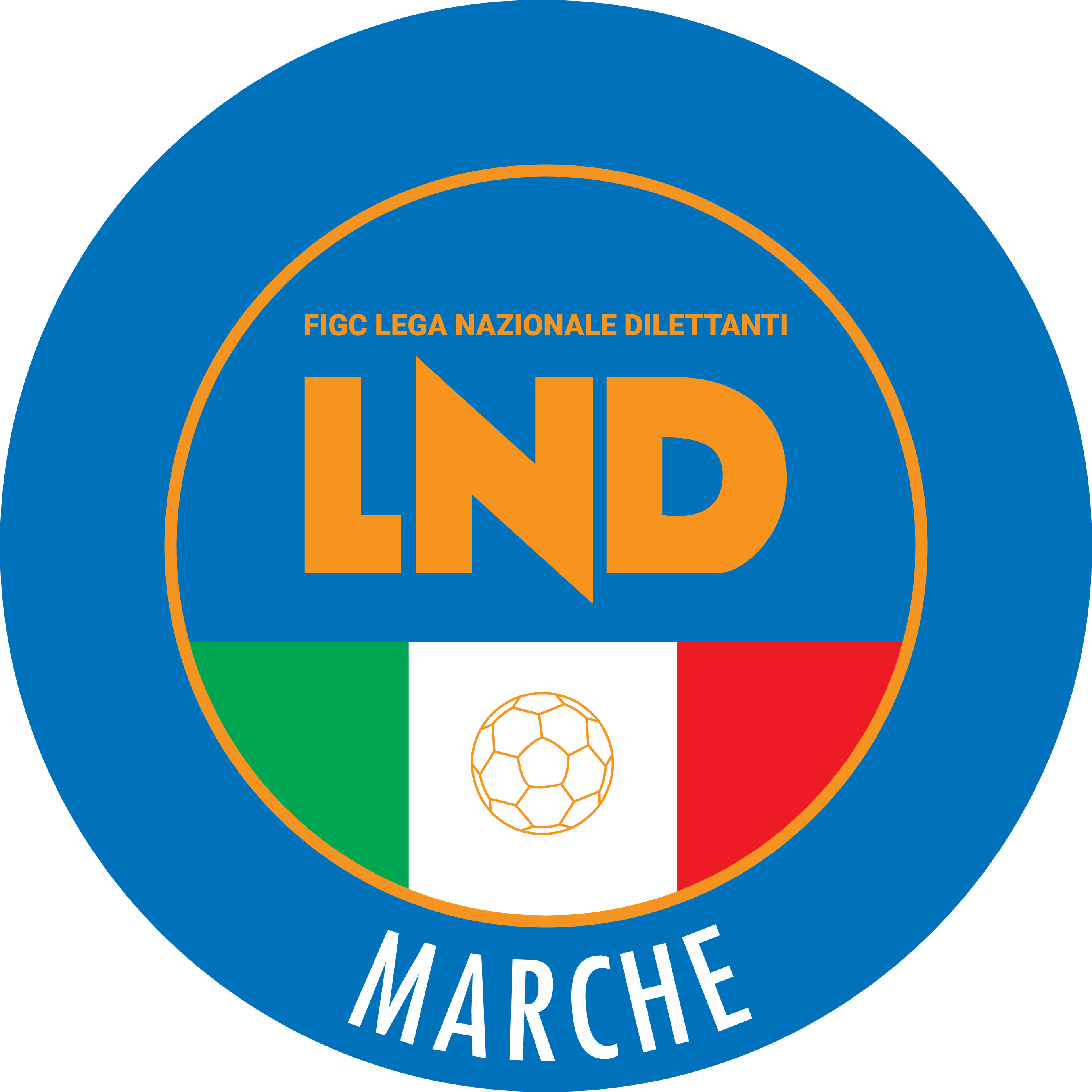 Federazione Italiana Giuoco CalcioLega Nazionale DilettantiCOMITATO REGIONALE MARCHEVia Schiavoni, snc - 60131 ANCONACENTRALINO: 071 285601 - FAX: 071 28560403sito internet: marche.lnd.ite-mail: c5marche@lnd.itpec: c5marche@pec.figcmarche.itTelegram: https://t.me/lndmarchec5Stagione Sportiva 2021/2022Comunicato Ufficiale N° 104 del 02/05/2022Stagione Sportiva 2021/2022Comunicato Ufficiale N° 104 del 02/05/2022MONTANINI SANDRO(REAL SAN GIORGIO) DE CARLONIS NICOLO(REAL SAN GIORGIO) CAPPANERA ANDREA(PIETRALACROCE 73) CASOLI DAVIDE(CERRETO D ESI C5 A.S.D.) FUFI LEONARDO(GROTTACCIA 2005) MARZETTI ELISIO(NUOVA JUVENTINA FFC) TITTARELLI ANDREA(JESI CALCIO A 5) CAFIERO FABIO(OLYMPIA FANO C5) DI MAGGIO ENRICO(OLYMPIA FANO C5) GIORDANO RENATO(PIETRALACROCE 73) DE RUGGIERO RICCARDO(REAL SAN GIORGIO) KANIA DAVID VICTOR(DINAMIS 1990) MINARDI MATTEO(OLYMPIA FANO C5) BALDELLI THOMAS(OLYMPIA FANO C5) SquadraPTGVNPGFGSDRPEA.S.D. C.U.S. MACERATA CALCIO A56026200612177440A.S.D. PIETRALACROCE 735126163710482220A.P.D. CERRETO D ESI C5 A.S.D.5126163712577480A.S.D. DINAMIS 1990462614489980190A.S.D. MONTELUPONE CALCIO A 5452614391069790A.S.D. JESI CALCIO A 54426142108570150G.S. AUDAX 1970 S.ANGELO412612599584110A.S. REAL SAN GIORGIO382611510106107-10A.S.D. FUTSAL MONTURANO372612113106109-30U.S. PIANACCIO282684146484-200A.S.D. NUOVA JUVENTINA FFC27267613100116-160A.S.D. OLYMPIA FANO C5232665155698-420A.S.D. GROTTACCIA 20051626512084118-340A.S.D. CASTELBELLINO CALCIO A 51626441867119-520Squadra 1Squadra 2A/RData/OraImpiantoLocalita' ImpiantoIndirizzo ImpiantoCASTELBELLINO CALCIO A 5GROTTACCIA 2005A04/05/2022 21:305043 PALASPORT "MARTARELLI"CASTELBELLINOVIA TOBAGI STAZ. CASTELBELLINOSquadra 1Squadra 2A/RData/OraImpiantoLocalita' ImpiantoIndirizzo ImpiantoPIETRALACROCE 73MONTELUPONE CALCIO A 5A06/05/2022 21:305067 PALASCHERMAANCONAVIA MONTEPELAGOCERRETO D ESI C5 A.S.D.DINAMIS 1990A07/05/2022 15:005101 PALACARIFAC DI CERRETO D'ESICERRETO D'ESIVIA VERDISquadra 1Squadra 2A/RData/OraImpiantoLocalita' ImpiantoIndirizzo ImpiantoNUOVA JUVENTINA FFCOLYMPIA FANO C5A06/05/2022 22:005736 CAMPO C/5 "GIUSEPPE TEMPERINI"MONTEGRANAROVIA B.ROSSI SNCLATTANZI PAOLO(FUTSAL CAMPIGLIONE) PETETTA MARCO(BAYER CAPPUCCINI) PALMA ANDREA(BAYER CAPPUCCINI) CAPRIOTTI LUCA(FUTSAL CAMPIGLIONE) LATTANZI DAVIDE(FUTSAL CAMPIGLIONE) TIDEI ALESSANDRO(FUTSAL CAMPIGLIONE) BIANCHI ANDREA(NUOVA OTTRANO 98) GALEAZZO MICHELE(NUOVA OTTRANO 98) JIMENEZ DIEGO(NUOVA OTTRANO 98) LATINI PIO(ROCCAFLUVIONE) FERRARESI EMANUELE(ACLI MANTOVANI CALCIO A 5) MULINARI MATTEO(ACLI MANTOVANI CALCIO A 5) LERRO DAVIDE(ACLI VILLA MUSONE) LUCCHETTI MATHIAS(ACLI MANTOVANI CALCIO A 5) PISCOPO EDOARDO(ACLI VILLA MUSONE) VIOLINI MICHELE(ACLI VILLA MUSONE) MANDOZZI MICHEL(REAL EAGLES VIRTUS PAGLIA) LATINI DIEGO(TRE TORRI A.S.D.) STELLUTI RICCARDO(AVIS ARCEVIA 1964) FUSELLI DAVID(FUTSAL SAMBUCHETO) LOMBARDI ENRICO(FUTSAL SAMBUCHETO) BRUNO SIMONE(REAL EAGLES VIRTUS PAGLIA) KACILI ABAS(REAL EAGLES VIRTUS PAGLIA) SOPRANO GIACOMO(TRE TORRI A.S.D.) TORQUATI LUCA(TRE TORRI A.S.D.) Squadra 1Squadra 2A/RData/OraImpiantoLocalita' ImpiantoIndirizzo ImpiantoINVICTA FUTSAL MACERATASANGIORGIOA04/05/2022 21:455286 PALESTRA C.SPORTIVO"DON BOSCO"MACERATAVIA ALFIERI SNCSANGIORGIOINVICTA FUTSAL MACERATAR06/05/2022 21:305631 PALASPORT " PALASAVELLI"PORTO SAN GIORGIOVIA S.VITTORIA, 5Squadra 1Squadra 2A/RData/OraImpiantoLocalita' ImpiantoIndirizzo ImpiantoROCCAFLUVIONEACLI VILLA MUSONEA06/05/2022 21:305698 PALESTRA POLIVALENTEROCCAFLUVIONEVIA NENNISquadra 1Squadra 2A/RData/OraImpiantoLocalita' ImpiantoIndirizzo ImpiantoFUTSAL MONTEMARCIANO C5REAL EAGLES VIRTUS PAGLIAA06/05/2022 22:005041 PALLONE GEODETICO LOC. MARINAMONTEMARCIANOVIA GRAZIA DELEDDASquadra 1Squadra 2A/RData/OraImpiantoLocalita' ImpiantoIndirizzo ImpiantoAVIS ARCEVIA 1964U.MANDOLESI CALCIOA07/05/2022 15:005113 PALASPORTCASTELLEONE DI SUASAVIA ROSSINISTORANI MARIA AGNESE(CSKA CORRIDONIA C5F) CARCIOFI ALESSANDRA(CSKA CORRIDONIA C5F) CATENA CLAUDIA(GLS DORICA AN.UR) SquadraPTGVNPGFGSDRPEA.S.D. FUTSAL PRANDONE5021162311126850A.D.P. SANTA MARIA APPARENTE502115518919700A.S.D. CSKA CORRIDONIA C5F472215256425390A.S.D. GLS DORICA AN.UR432113448236460A.S.D. CALCIO A 5 CORINALDO432113445730270A.S.D. PIANDIROSE362211386754130A.S.D. ACLI MANTOVANI CALCIO A 5352111286049110A.S.D. FANO CALCIO FEMMINILE3021939504640POL.D. U.MANDOLESI CALCIO252181125583-280A.S.D. RIPABERARDA152143145085-350A.S.D. LA FENICE C5102131173080-500A.S.D. VALDICHIENTI PONTE722211927135-100A.S.D. CANTINE RIUNITE CSI62113172599-740Squadra 1Squadra 2A/RData/OraImpiantoLocalita' ImpiantoIndirizzo ImpiantoACLI MANTOVANI CALCIO A 5CALCIO A 5 CORINALDOR06/05/2022 21:305121 "PALAMASSIMO GALEAZZI"ANCONAVIA MADRE TERESA DI CALCUTTACSKA CORRIDONIA C5FLA FENICE C5R06/05/2022 21:155295 TENSOSTRUTTURA VIA E.MATTEICORRIDONIAVIA E.MATTEIGLS DORICA AN.URFUTSAL PRANDONER06/05/2022 21:455030 PALLONE GEODETICO CUS ANCONAANCONAVIA GROTTE DI POSATORA 19/ARIPABERARDAFANO CALCIO FEMMINILER06/05/2022 21:005683 PALASPORT LOC.RIPABERARDACASTIGNANOVIA DON GIUSEPPE MARUCCIU.MANDOLESI CALCIOCANTINE RIUNITE CSIR06/05/2022 22:005623 PALESTRA SC.MEDIA B.ROSSELLIPORTO SAN GIORGIOVIA PIRANDELLO AREA MT.4SANTA MARIA APPARENTEPIANDIROSER08/05/2022 15:005280 TENSOSTRUTTURA S.M.APPARENTECIVITANOVA MARCHEVIA LORENZO LOTTOQuarti di Finale 23/04/2022         Semifinali         30/04/2022Finale07/05/2022VincenteITALSERVICE C5ITALSERVICE C5ITALSERVICE C5CASTELBELLINO CALCIO A 5CASTELBELLINO CALCIO A 5ITALSERVICE C5U.MANDOLESI CALCIOU.MANDOLESI CALCIOAUDAX 1970 S.ANGELOAUDAX 1970 S.ANGELOAUDAX 1970 S.ANGELOC.U.S. MACERATA CALCIO A5C.U.S. MACERATA CALCIO A5C.U.S. MACERATA C5ACLI VILLA MUSONEACLI VILLA MUSONEC.U.S. MACERATAREAL FABRIANOREAL FABRIANOREAL FABRIANOCSI STELLA A.S.D.CSI STELLA A.S.D.BENIGNI FRANCESCO(AUDAX 1970 S.ANGELO) SORBINI SIMONE(ITALSERVICE C5) MARANGONI PIETRO(C.U.S. MACERATA CALCIO A5) CRESCENTINI SIMONE(REAL FABRIANO) Squadra 1Squadra 2A/RData/OraImpiantoLocalita' ImpiantoIndirizzo ImpiantoITALSERVICE C5C.U.S. MACERATA CALCIO A5A07/05/2022 15:305423 PALAS.MONTECCHIO "PALADIONIGI"VALLEFOGLIAVIA MAZZINIQuarti di Finale 23/04/2022         Semifinali         30/04/2022Finale07/05/2022VincenteITALSERVICE C5ITALSERVICE C5ITALSERVICE C5CALCETTO NUMANACALCETTO NUMANAITALSERVICE C5CANTINE RIUNITE CSICANTINE RIUNITE CSIFIGHT BULLSFIGHT BULLS CORRIDONIAFIGHT BULLS CORRIDONIAREAL FABRIANOREAL FABRIANOREAL FABRIANONUOVA JUVENTINA FFCNUOVA JUVENTINA FFCCITTA’ DI OSTRACITTA’ DI OSTRACITTA’ DI OSTRACITTA’ DI OSTRAPIETRALACROCE 73PIETRALACROCE 73CORSO MICHAEL(CITTA DI OSTRA) BERKANE OUBAIDA(ITALSERVICE C5) Squadra 1Squadra 2A/RData/OraImpiantoLocalita' ImpiantoIndirizzo ImpiantoITALSERVICE C5CITTA DI OSTRAA07/05/2022 19:005454 C.COPERTO C.TENNIS LA TRAVEFANOVIA VILLA TOMBARIQuarti di Finale 23/04/2022         Semifinali         30/04/2022Finale01/05/2022VincenteAMICI DEL CENTROSOCIO SP.AMICI DEL CENTROSOCIO SP.AMICI DEL CENTROS.BORGOROSSO TOLENTINOBORGOROSSO TOLENTINOAMICI DEL CS SP.C.U.S. MACERATA CALCIO A5C.U.S. MACERATA CALCIO A5ACLI VILLA MUSONEACLI VILLA MUSONEACLI VILLA MUSONEAMICI CSSITALSERVICE C5ITALSERVICE C5ITALSERVICE C5CALCIO A 5 CORINALDOCALCIO A 5 CORINALDOITALSERVICE C5RECANATI CALCIO A 5RECANATI CALCIO A 5ACLI MANTOVANIACLI MANTOVANI CALCIO A 5ACLI MANTOVANI CALCIO A 5DITOMMASO GIOVANNI(AMICI DEL CENTROSOCIO SP.) FILIAGGI GREGORIO(ITALSERVICE C5) Quarti di Finale 23/04/2022         Semifinali         30/04/2022Finale01/05/2022VincenteAMICI DEL CENTROSOCIO SP.AMICI DEL CENTROSOCIO SP.AMICI DEL CENTROS.SANGIUSTESE M.G.SANGIUSTESE M.G.AMICI DEL CS SP.ACLI MANTOVANI CALCIO A 5ACLI MANTOVANI CALCIO A 5ACLI MANTOVANICALDAROLA G.N.C.CALDAROLA G.N.C.AMICI CSSREAL EAGLES VIRTUS PAGLIAREAL EAGLES VIRTUS PAGLIAREAL EAGLES VIRTUSBULDOG T.N.T. LUCREZIABULDOG T.N.T. LUCREZIAC5 CORINALDOCALCIO A 5 CORINALDOCALCIO A 5 CORINALDOCALCIO A 5 CORINALDOAUDAX 1970 S.ANGELOAUDAX 1970 S.ANGELOIl Responsabile Regionale Calcio a Cinque(Marco Capretti)Il Presidente(Ivo Panichi)